ANEXO I.1SOLICITUD PARA PERSONAS FÍSICASDatos de identificación del solicitanteNombre…………………………………..Apellidos…………………………………………………………………………Nº DNI/NIE………………………………………………… Fecha nacimiento…………………………………………..Domicilio……………………………………………………………….. Localidad…………………………………….…..CP………………. Provincia………………………………………... País…………………………………...…………....Teléfono…………………………………..…… Correo electrónico (esta dirección se usará para todas las notificaciones)……………..........…………..………………………3. Datos del proyecto para el que solicita la ayudaEn su caso:				En………………..…., 	a………de…………….……….de 2018 			Fdo.: SR. DIRECTOR GENERAL DEL INSTITUTO DE LA JUVENTUD. C/ José Ortega y Gasset, 71. 28006 Madrid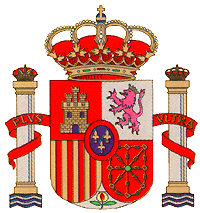 MINISTERIO DE SANIDAD, SERVICIOS SOCIALESE IGUALDAD INSTITUTO DE LA JUVENTUDDIVISION DE PROGRAMASDatos de la convocatoria Órgano convocanteInstituto de la JuventudInstituto de la JuventudInstituto de la JuventudCódigo DIRCódigo DIREA0003176EA0003176Código SIACódigo SIA996850996850Denominación de la convocatoriaAyudas Injuve para la Creación Joven 2018/2019Ayudas Injuve para la Creación Joven 2018/2019Ayudas Injuve para la Creación Joven 2018/2019Ayudas Injuve para la Creación Joven 2018/2019Ayudas Injuve para la Creación Joven 2018/2019Ayudas Injuve para la Creación Joven 2018/2019Ayudas Injuve para la Creación Joven 2018/2019TÍTULO DEL PROYECTO: TÍTULO DEL PROYECTO: TÍTULO DEL PROYECTO: TÍTULO DEL PROYECTO: TÍTULO DEL PROYECTO: TÍTULO DEL PROYECTO: TÍTULO DEL PROYECTO: TÍTULO DEL PROYECTO: PROYECTOARTESVISUALESARTESMUSICALESARTESESCÉNICASARTESLITERARIASDISEÑOCÓMIC e ILUSTRACIÓNCUANTÍAPRODUCCIÓN DE OBRAMOVILIDADEMPRENDIMIENTO PARA LA CREACION EMERGENTESALA AMADÍS - INJUVEOTRAS AYUDAS Y SUBVENCIONESINSTITUCIÓN O ENTIDADCUANTÍA SOLICITADASRECIBIDASLos datos personales recogidos serán incorporados y tratados en un fichero de titularidad del Instituto de la Juventud, cuya finalidad es la gestión de sugerencias, reclamaciones y peticiones de información presentadas por los ciudadanos así como realizar estadísticas. Estos datos podrán ser cedidos de conformidad con la legislación vigente. Dichos datos son necesarios para el cumplimento de las funciones que el INJUVE tiene encomendadas, las cuales están establecidas en el RD 486/2005, en su Artículo 3.Usted podrá ejercer sus DERECHOS DE ACCESO, RECTIFICACIÓN, CANCELACIÓN Y OPOSICIÓN, dirigiéndose mediante comunicación escrita al siguiente domicilio, Instituto de la Juventud, Secretaría General, c/José Ortega y Gasset nº 71, 28006 Madrid, o al correo electrónico atencionalciudano@injuve.es.Todo lo cual se informa en cumplimiento del artículo 5 de la Ley Orgánica 15/1999, de 13 de diciembre, de Protección de Datos de Carácter Personal.